GATITU MIXED SECONDARY SCHOOLCHEMISTRY FORM 2 OPENER EXAM TERM 2 2015Element A has atomic mass 23 and element B has atomic mass 7 and also have 12 neutrons and 4 neutrons respectively.Write  the electronic arrangement of A and B 				1mkWhich element has higher ionization energy? Explain 			2mksAn element M has two isotopes, m1 with 63 atomic mass and 65 for M2. The relative atomic mass of the naturally occurring is 63.55. Calculate the percentage of each isotope.	3mksAn  oxide of element G has the formula as G2O3 state the valency of element G		1mkIn which group of the periodic table is element G?				1mk	The table below gives information about the ions T and Z2-How many protons are there in the nucleus of:Element T?				1mkElement Z?				1mkElement X is found in period III and group IV. It consists of two isotopes 28X and QX. a sample of x was found to consist of 90% of 28x. if the relative atomic mass of x is 28.3, work out the number  of neutrons in QX.					2mksUse the information in the table below to answer the questions that follow. (the  letters do not represent  the actual symbols of the elements .Which two letters represent the same elements? Give a reason		1mkGive the number of neutrons in an atom of element R.			1mkThe number of protons, neutrons and electrons in atoms A to F are given in the table below the letters do not represent the actual symbol of the elements:        Choose from the table the letters that represent:An atom of a metal					1mkA neutral atom of non metal						1mkAn atom of a noble gas						1mkA pair of isotopes								1mkA cation									1mkThe grid below shows a part of the periodic table. The letters do not represent the act symbol. Use it to answer the questions that follow: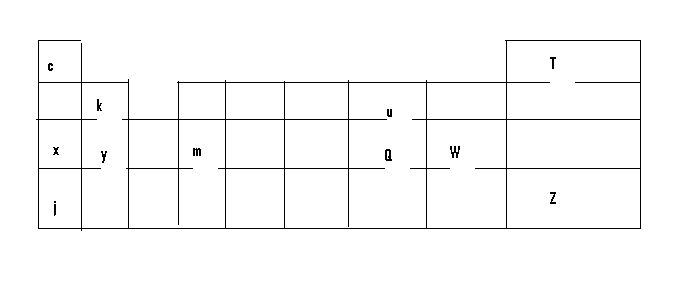 How does the atomic radius of element X and Y compare		1mkUsing crosses(x) to represent electrons draw the atomic structure of element Q.					2mksii.state the period and the group to which element Q belong.				1mkThe ionic configuration of element G is 2.8 G forms an ion of the type G-1. indicate on the grid the position of element G		1mkTo which chemical family does element G belong?		1mkState one use of element  U 				1mkWhat is the nature of the compound formed between K and U?	1mkIONTZ2-Electron arrangement2.82.8.8Number of neutrons1216elementQPRSTATOMIC NUMBER1853520MASS NUMBER40071140atomsprotonsneutronselectronsA342B91010C121212D171817E172017F182218